Tierelierelier.....we maken veel plezier ….met papier!!Beste ouders,In ons volgende thema (6 tot 17 november)ontdekken we verschillende soorten papier.We leren juist knippen, scheuren.Hoe voelt papier? Zacht, glad, ruw...Wat kunnen we allemaal met papier doen. Krantenpapier,schuurpapier...Nellie en Cesar weten ook leuke spelletjes met een krant.Er bestaan mannetjes van papier....die wonen in papierland !Overschot van inpakpapier,papier uit een papierversnipperaar....zijn na de herfstvakantie welkom in onze klas!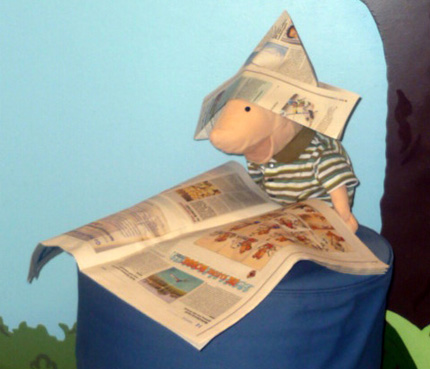 